NotesOctober 29th, 2017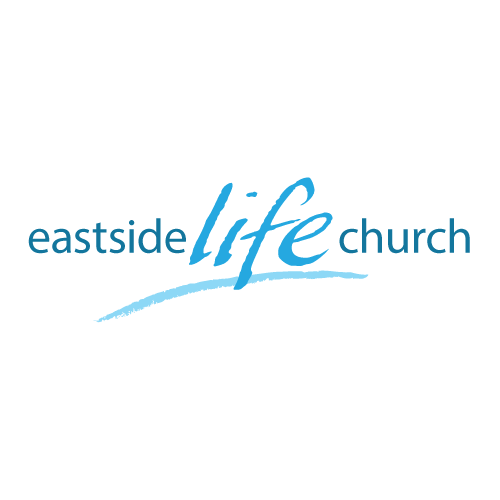 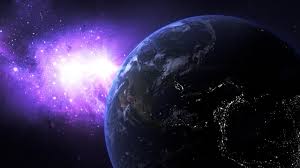 Worshippers and WarriorsPart 6“What to do when your faith seems weak”WelcomeWorshippers and Warriors – Part 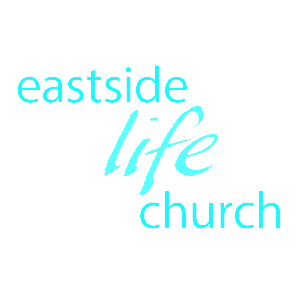 “What to do when your faith seems weak…‘’A page from Paul & Silas in trouble:    Acts 16:23-25Back Story:Paul’s actions affected the financial structure of evil men: Unjustly beaten and thrown into the inner prison …all for being in God’s will.Before midnight / Sat midnight – what were they thinking.3 keys to ‘unlock’ God’s deliverance:‘In’ everything give thanks…1 Thessalonians 5:18A conviction that this was not their destiny	Guard against a ‘victim mentality’.Proverbs 4:23Be convinced that you are in God’s will…1 Corinthians 10:13 a word about temptation.Later on, Paul reflects back on his life and troubles:2 Timothy 3:10-12Meanwhile, back at the prisonHappenings in the spirit realm determine and alter the natural.No place for ‘resigned fatalism’ when it comes to breaking free from the enemy’s bondages.Your deliverance has a cascade effect: others get set free too.	(the other prisoners chains were loosed too!)		Grace is poured out on the undeserving too.Praise is a step of faith BEFORE you see the deliverance.Final Take Away & CommunionThe hand of God through Christ is a hand of deliverance from whatever has you locked up:Circumstances, Sickness, LackThe Lord wants us to know that He hears us,As we celebrate communion with thanksgiving, He works on our behalf.‘He is the chain breaker’